Figura (18)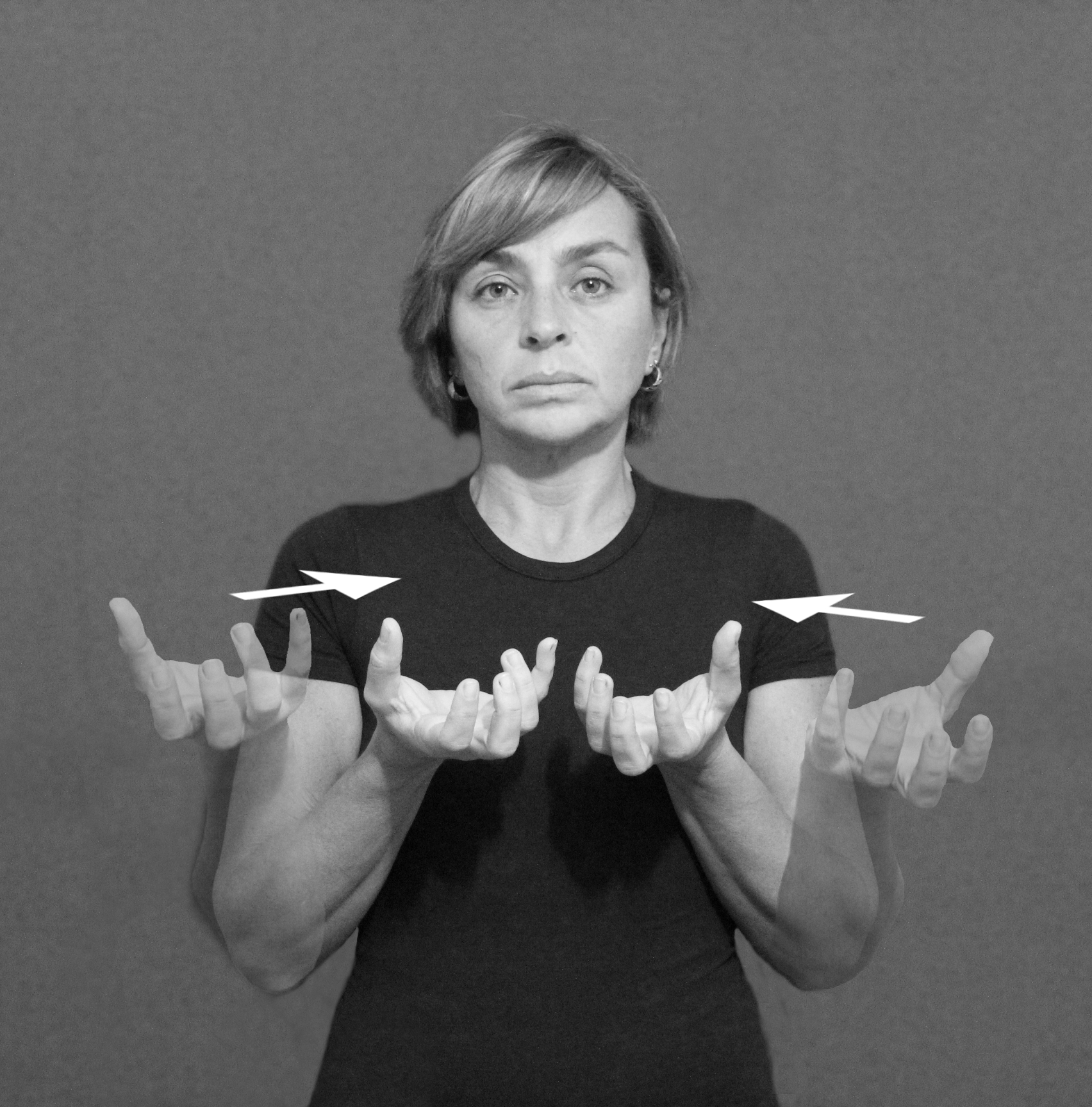 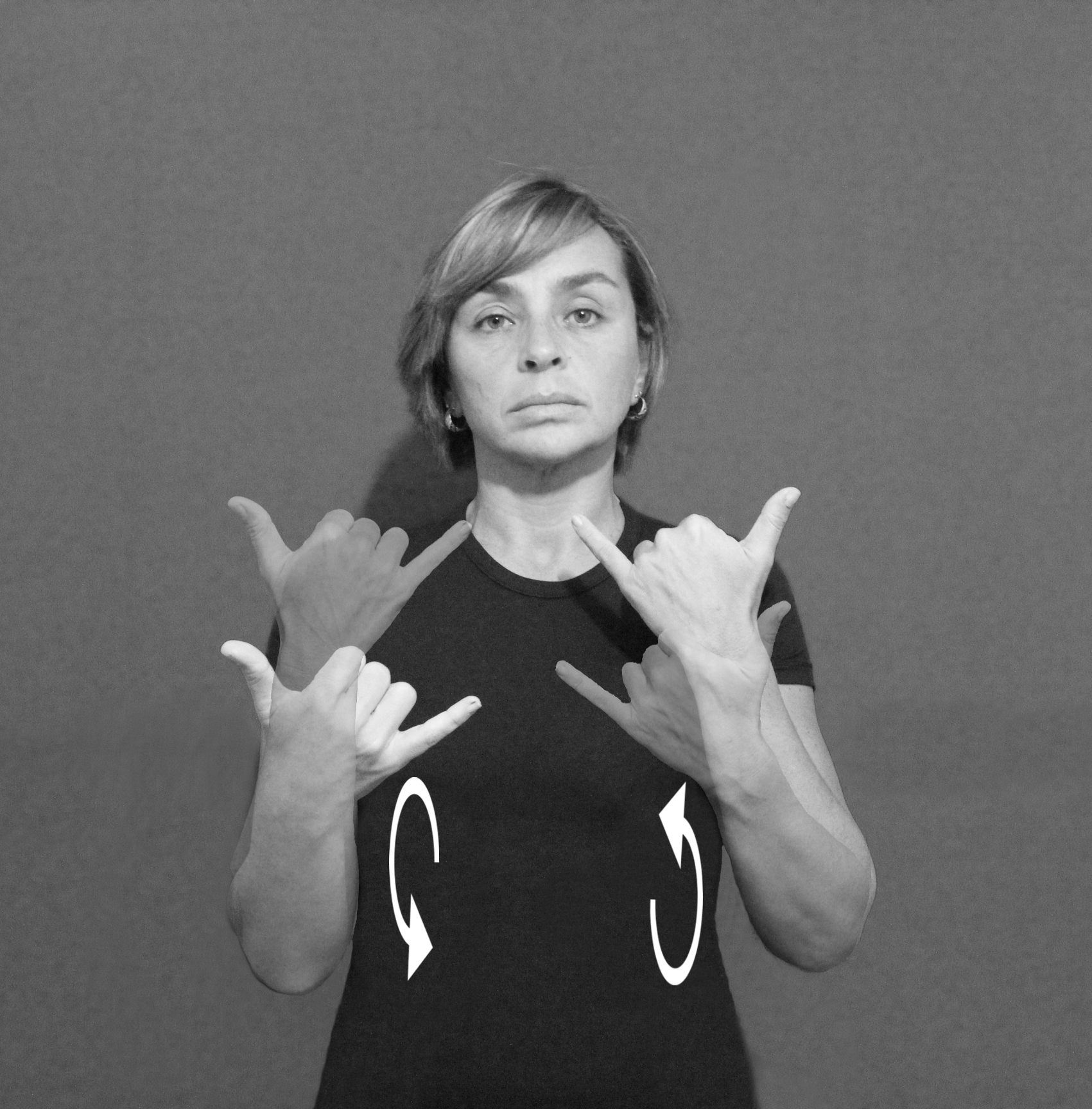                                             QUERER                     BRINCAR